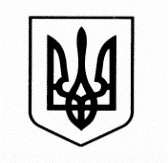 ВІДДІЛ ОСВІТИ, МОЛОДІ ТА СПОРТУМОСТИСЬКОЇ МІСЬКОЇ РАДИ ЛЬВІВСЬКОЇ ОБЛАСТІБЕРЕГІВСЬКИЙ ЗАКЛАД ЗАГАЛЬНОЇ СЕРЕДНЬОЇ ОСВІТИ І-ІІ СТУПЕНІВ81334, Львівська обл., Яворівський р-н., с.Берегове,тел. (234) 3-34-48, e-mail beregove1@ukr.netСтруктура та органи управління закладом освіти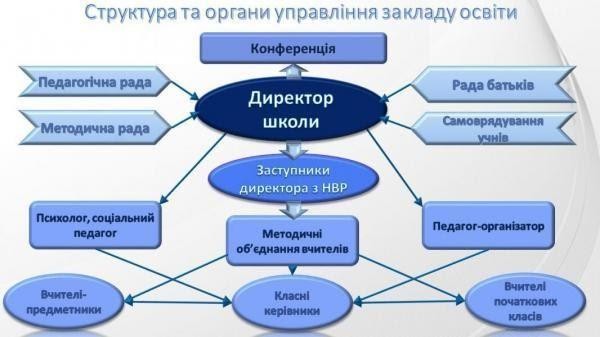 СТРУКТУРА ТА ОРГАНИ УПРАВЛІННЯ НАВЧАЛЬНОГО ЗАКЛАДУУправління закладом здійснюють на основі положень Конституції України, Закону «Про освіту», Положення про загальноосвітній навчальний заклад. Управлінська діяльність, як і освітня, будь-яка інша діяльність, ґрунтується на дотриманні ряду принципів, якими керуються директор і його заступник при виконанні всіх управлінських функцій.Система управління закладу освіти визначається законом та установчими документами.Управління закладом освіти в межах повноважень, визначених законами та установчими документами цього закладу, здійснюють:засновник – Мостиська міська рада Львівської області.Уповноважений	орган	управління	-	є	відділ	освіти,	молоді	та	спорту Мостиської міської ради Львівської області (далі – відділ освіти).;керівник закладу освіти – Куцериб Валерій Васильович;колегіальний орган управління закладу освіти – педагогічна рада;колегіальний орган громадського самоврядування (педагогічна рада школи);інші органи, передбачені спеціальними законами та/або установчими документами закладу освіти.Принцип управління - це основне положення, що випливає із закономірностей управлінської діяльності.Закономірності в управлінні школою - це стійкі взаємозв'язки, взаємозалежності між процесом управління і зовнішніми відносно нього суспільними системами й умовами; між компонентами процесу управління і компонентами педагогічного процесу; між компонентами процесу управління. До них належать: залежність ефективності внутрішкільного управління від урахування в діяльності школи особливостей зовнішнього середовища, яке на неї впливає; закономірність відповідності механізмів управління навчально-виховним закладом загальнодержавним механізмам; залежність ефективності внутрішкільного управління від створення умов, необхідних для реалізації мети школи; закономірність взаємодії керуючої та керованої підсистем (за вирішальної ролі першої); залежність ефективності внутрішкільного управління від оптимального співвідношення управлінських впливів, самоорганізації і саморегулювання; залежність якості управління від надійності й достатності інформаційного забезпечення; закономірність цілісності всіх функцій управління в кожному з управлінських циклів.До основних принципів належать:принцип прогностичності внутрішкільного управління;єдності державних і внутрішкільних механізмів управління;демократизації і гуманізації управління;раціонального поєднання централізації і децентралізації;єдності єдиноначальства і колегіальності;гласності, відкритості управління;об'єктивності та інформаційної достатності;плановості, перспективності;компетентності;оптимізаціїсистемності в управлінні.УПРАВЛІННЯ  НАВЧАЛЬНИМ  ЗАКЛАДОМоргани	колегіального	управління	школою	(конференція,	рада	школи, педагогічна рада, нарада при директорі, його заступниках);адміністрація школи (директор, його заступник);органи громадського самоврядування (учнівське самоврядування, учителів (профком, методична рада), батьків (батьківський комітет).УПРАВЛІНСЬКА ДІЯЛЬНІСТЬ АДМІНІСТРАЦІЇ ШКОЛИ:Управління сучасною школою є складною системою з багатьма внутрішніми взаємозв'язками. Його ефективність багато в чому залежить від правильного розподілу обов'язків в адміністрації школи, до якої належать директор та заступники.ОРГАНИ ГРОМАДСЬКОГО САМОВРЯДУВАННЯ:З метою демократизації управління, налагодження зворотного зв'язку, поточного коригування управлінських рішень у навчальному закладі діють органи громадського самоврядування учнів (учнівський комітет школи (класу), учителів (профспілковий комітет, методична рада), батьків (батьківський комітет школи (класу), повноваження яких визначає статут школи. Вони є дієвим засобом формування громадської думки, сприяють діалогізації взаємин з адміністрацією.Директорка ЗЗСО	В. Куцериб